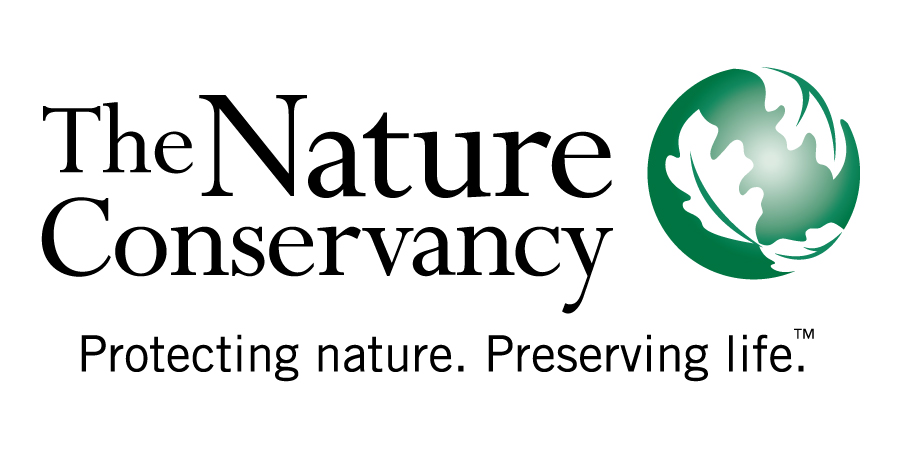 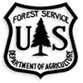 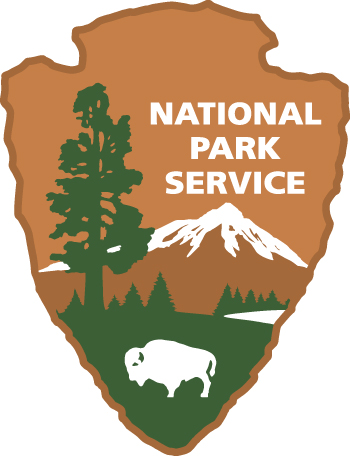 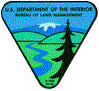 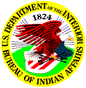 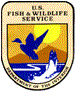 Student AgendaFort Indiantown Gap, PennsylvaniaOctober 6-15, 2010Day 1: Wednesday, October 6Day 1: Wednesday, October 6Day 1: Wednesday, October 6Day 1: Wednesday, October 61500- 17002 hoursCheck-in for StudentsJenny Case/KelliAnn Gorman18001 hourDinnerDinner19001:30 hoursIntroduction to Shannon Henry 1:30 hoursWelcome to Pat McElhenny/ Jenny Case1:30 hoursStudent ExpectationsGreg SeamonDay 2: Thursday, October 7Day 2: Thursday, October 7Day 2: Thursday, October 7Day 2: Thursday, October 7Day 2: Thursday, October 7Day 2: Thursday, October 7070030 minutesBreakfast0730 hoursWelcome/ Incident Briefing  Clarke, McElhenny, Seamon, Case09001 hourThe Art of Leadership L280:Unit 1Bob Wilken10001  hoursFoundations of LeadershipL280: Unit 2Matt Graeve11001 hoursFollower to Leader….The Transition L280: Unit 3Jeremy Bailey120045 minutesLunchLunchLunch12451 hourSituational Leadership L280: Unit 413451 hoursTeam Cohesion L280: Unit Parks Small1445 hoursField Exercises:  Putting It in Practice L280: Unit 8Lead Field Instructor: KellyAnn Gorman18301 hourDinnerDinnerDinner193030 minutesEthical DecisionsL280: Unit 6KellyAnn Gorman200030 minutesAfter Action Review: Putting It All TogetherL280: Unit 7Pat McElhenny2030 IAP Development with Plans ChiefS230: Unit 3 I200: Unit 5Blue SquadDay 3: Friday, October 8Day 3: Friday, October 8Day 3: Friday, October 8Day 3: Friday, October 8Day 3: Friday, October 8Day 3: Friday, October 807001 hourBreakfast080030 minutesBriefingS230: Unit 3I200: Unit 5Clarke/ Seamon/McElhenny08303 hoursBasic Incident Command System (ICS) + VideoI200: Unit 2-7Bob Wilken113045minutesCrew Boss Kit, Lunch in FieldS230: Unit 2Steve Clarke12152 hoursResponsibilities of the Single Resource BossS230: Unit 1-5 I200: Unit 5S234: Unit 1Craig Kostrzewski14151 hourDocumentation and Communications I200: Unit 4Matt Graeve15153  hoursRadio programmingJohn Wakefield15153  hoursGPSTim Haydt15153  hoursSupply Unit: engine and equipment review & inventoryS230: Unit 4cNick Hoffman181515 minutesAfter Action ReviewAllPat McElhenny18301 hourDinner2000IAP Development with Plans ChiefS230: Unit 3 I200: Unit 5Red SquadDay 4: Saturday, October 9Day 4: Saturday, October 9Day 4: Saturday, October 9Day 4: Saturday, October 9Day 4: Saturday, October 907001 hourBreakfast080030 minutesBriefing- ICS exerciseI200: Unit 4Clarke/ Seamon/McElhenny/Wilken08301 hourRisk Management and HRO ConceptsS230: Unit 4aJeremy Bailey09302 hoursWildland Fire Size Up Parks Small11301 hoursBriefing S230: Unit 3Steve Hubner12306 hoursField Exercises:Lunch in FieldS230 I200; L280Lead Field Instructor: Matt Snider18301 hourDinner193030 minutesAfter Action Review:  AllPat McElhenny2000IAP Development with Plans ChiefS230: Unit 3 I200: Unit 5Green SquadDay 5: Sunday, October 10Day 5: Sunday, October 10Day 5: Sunday, October 10Day 5: Sunday, October 10Day 5: Sunday, October 1007001 hourBreakfast080030 minutesBriefing- ICS exerciseI200: Unit 6Clarke/ Seamon/McElhenny/Wilken08303 hoursSuppression Tactics (Sand tables)S230: 4cToni Aguilar08303 hoursAppendix BParks Small11307 hoursField exercise: Lunch in FieldS230; I200Lead Field Instructor:Bob Wilken18301 hourDinner193030 minutesAfter Action ReviewAllPat McElhenny2000IAP Development with Plans ChiefS230: Unit 3 I200: Unit 5Orange SquadDay 6: Monday, October 11Day 6: Monday, October 11Day 6: Monday, October 11Day 6: Monday, October 11Day 6: Monday, October 1107001 hourBreakfast080030 minutesBriefing- ICS exerciseI200: Unit 3Wilken/ Seamon/Jack0830 hoursIgnition TechniquesS234: Unit 3-4Greg Seamon11001 hourIgnition Organization and PlansS234: Unite 1, 5Matt Greave1200 hoursIgnition DevicesLunch in the fieldS234: Unit 2Lead Field Instructor: Craig Kostrzewski1415 hoursRecon and planning for an ignition planS234: Unit 3Lead Field Instructor:Parks Small 18301 hourDinnerDinnerDinner19301 hourAfter Action Review (student Ignition plans)AllPat McElhenny2030IAP Development with Plans ChiefS230: Unit 3 I200: Unit 5Yellow SquadDay 7: Tuesday, October 12Day 7: Tuesday, October 12Day 7: Tuesday, October 12Day 7: Tuesday, October 12Day 7: Tuesday, October 1207001 hourBreakfast080030 minutesBriefing- ICS exerciseI200: Unit 3Clarke/ Seamon/McElhenny/Wilken0830 hoursFireline Safety and LCESS230: Unit 4b10001:30 hourOrdway Prescribed Fire Case Study AllGreg Seamon11307 hoursField Exercise: Lunch in fieldS234Lead Field Instructor: Steve Clarke18301 hourDinnerDinnerDinner193030 minutesAfter Action ReviewAllPat McElhenny2000IAP Development with Plans ChiefS230: Unit 3 I200: Unit 5White SquadDay 8: Wednesday, October 13Day 8: Wednesday, October 13Day 8: Wednesday, October 13Day 8: Wednesday, October 13Day 8: Wednesday, October 1307001 hourBreakfast08001 hourBriefing- ICS exerciseI200: Unit 6Clarke/ Seamon/McElhenny/Wilken09001 hourI200 Exam I2001000  hoursSt. Sebastian Burnover- case studyS234: Unit 6Parks Small11307 hoursField Exercises: Lunch in fieldAllLead Field Instructor:Matt Greave18301 hourDinnerDinnerDinner193030 minutesAfter Action ReviewAllPat McElhenny2000 IAP Development with Plans Chief IAP Development with Plans ChiefS230: Unit 3 I200: Unit 5Blue SquadDay 9: Thursday, October 14Day 9: Thursday, October 14Day 9: Thursday, October 14Day 9: Thursday, October 14Day 9: Thursday, October 1407001 hourBreakfast080030 minutesBriefing- ICS exerciseAll08301 hourPost Fire Responsibilities and DemobilizationS230: Unit 609302 hourS230 Final Exam / S234 Final ExamS230/ S23411304 hoursField Exercises:  Lunch in FieldAllLead Field Instructor:Greg Seamon15303 hoursDemobilization and Crew-Coach Evaluations AllJenny Case18301 hourDinnerDinnerDinner2000 After Action Review and course close-out After Action Review and course close-outS230: Unit 3 I200: Unit 5Pat McElhennyDay 10: Friday, October 15Day 10: Friday, October 15Day 10: Friday, October 150530Early Bird Demobilization07001 hourBreakfast0800Demobilization